Hello Rowan Class,We hope you are all well.  We just wanted to write a quick note to say that we are really missing being your teachers!  We hope you are all keeping safe and enjoying being with your families.  Mrs Robertson…Mrs Boatman . . .We hope that the time you spend with your family will be a special time you will all cherish and we look forward to seeing what you get up to with your school learning and life-learning! We would love to hear what you have been up to.  Please send us an email, or write a letter to the school and stay in touch!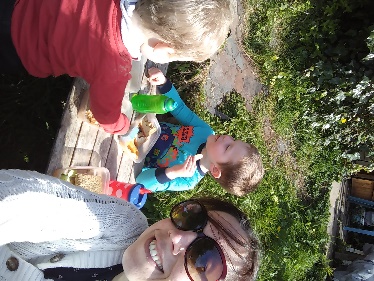 I am being full time Mummy to my two boys George and Henry. They both have their birthdays in April.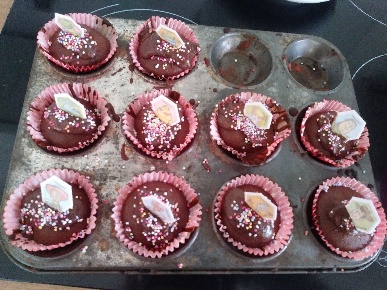 We have enjoyed baking some yummy cakes!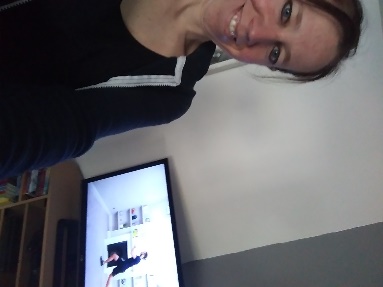 I have been trying to keep fit by doing PE with Joe Wicks each morning.  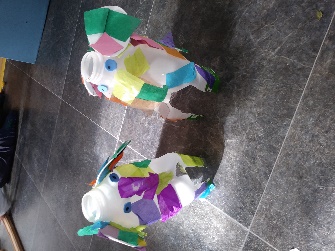 We have been doing lots of craft.  We read Elmer by David McKee and made our own patchwork elephants.As a mummy too, I am spending lots of time doing home learning with my little girl, Keira. We have also found a super youtube art channel ‘Art for Kids Hub’ which teaches you how to draw!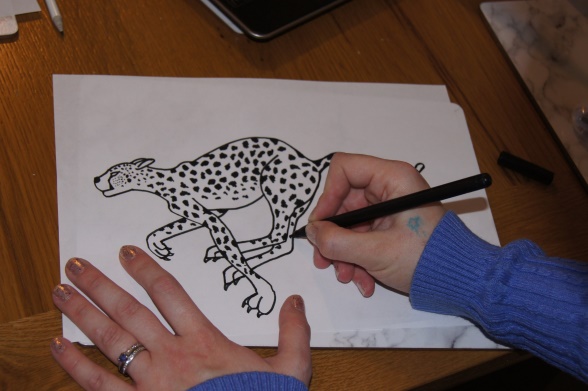 When we are having a break from learning, we cuddle our pet dog Luna and teach her different tricks like sit, lie down and roll over! 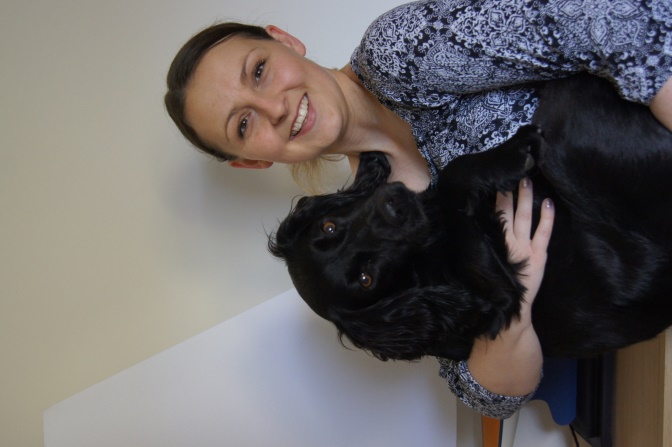 I have been trying to challenge myself and exercise my brain by learning how to play the piano.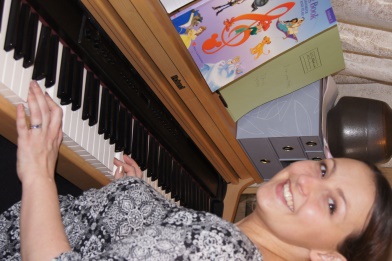 To keep our bodies healthy, we all have a go on the trampoline- even Luna the dog!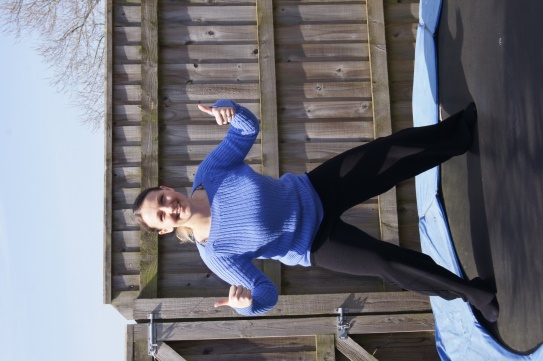 